§5-424.  Attempted transfer of property by individual subject to conservatorship1.  Interest not transferable or assignable; not subject to claims.  The interest of an individual subject to conservatorship in property included in the conservatorship estate is not transferable or assignable by the individual and is not subject to levy, garnishment or similar process for claims against the individual unless allowed under section 5‑428.[PL 2017, c. 402, Pt. A, §2 (NEW); PL 2019, c. 417, Pt. B, §14 (AFF).]2.  Contract void against individual and property.  If an individual subject to conservatorship enters into a contract after having the right to enter the contract removed by the court, the contract is void against the individual and the individual's property but is enforceable against the person that contracted with the individual.[PL 2017, c. 402, Pt. A, §2 (NEW); PL 2019, c. 417, Pt. B, §14 (AFF).]3.  Protection of 3rd parties.  A 3rd party that deals with an individual subject to conservatorship with respect to property included in the conservatorship estate is entitled to protection provided by law of this State other than this Act.[PL 2017, c. 402, Pt. A, §2 (NEW); PL 2019, c. 417, Pt. B, §14 (AFF).]SECTION HISTORYPL 2017, c. 402, Pt. A, §2 (NEW). PL 2017, c. 402, Pt. F, §1 (AFF). PL 2019, c. 417, Pt. B, §14 (AFF). The State of Maine claims a copyright in its codified statutes. If you intend to republish this material, we require that you include the following disclaimer in your publication:All copyrights and other rights to statutory text are reserved by the State of Maine. The text included in this publication reflects changes made through the First Regular and First Special Session of the 131st Maine Legislature and is current through November 1. 2023
                    . The text is subject to change without notice. It is a version that has not been officially certified by the Secretary of State. Refer to the Maine Revised Statutes Annotated and supplements for certified text.
                The Office of the Revisor of Statutes also requests that you send us one copy of any statutory publication you may produce. Our goal is not to restrict publishing activity, but to keep track of who is publishing what, to identify any needless duplication and to preserve the State's copyright rights.PLEASE NOTE: The Revisor's Office cannot perform research for or provide legal advice or interpretation of Maine law to the public. If you need legal assistance, please contact a qualified attorney.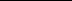 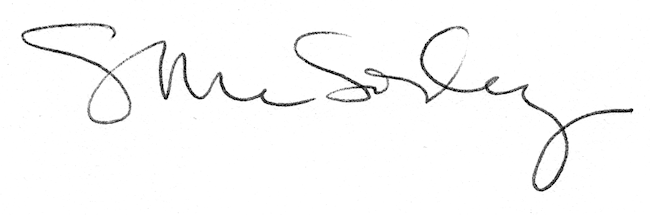 